活動名稱104學年度上學期教師會聯誼活動協助教師研習活動104學年度上學期教師會聯誼活動協助教師研習活動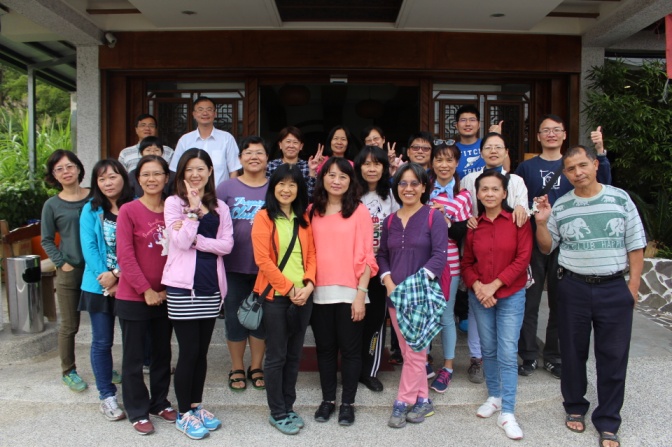 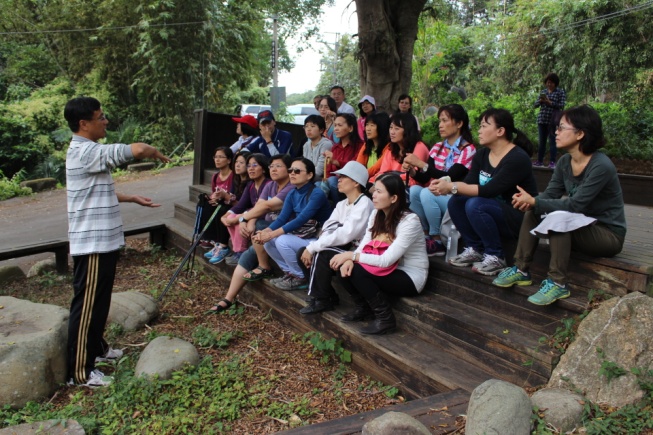 聯誼用餐合影聯誼用餐合影來甲老師介紹本次活動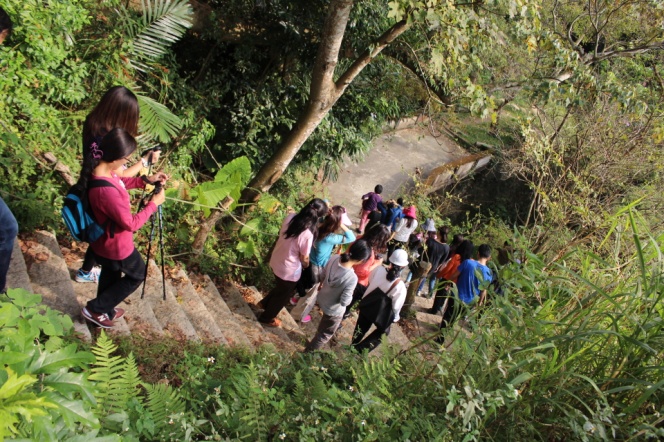 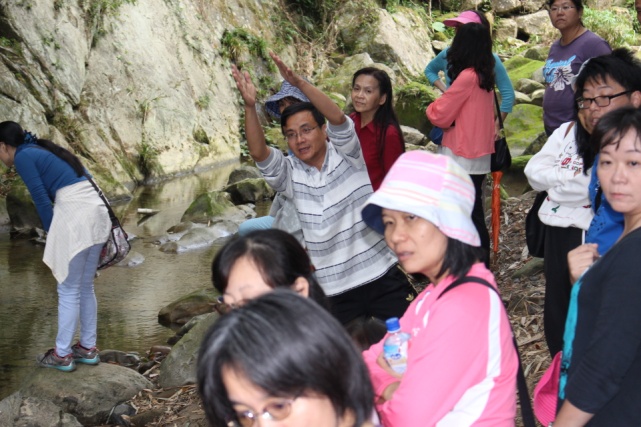 前往四寮溪生態步道前往四寮溪生態步道來甲老師在四寮溪解說特殊地形與岩質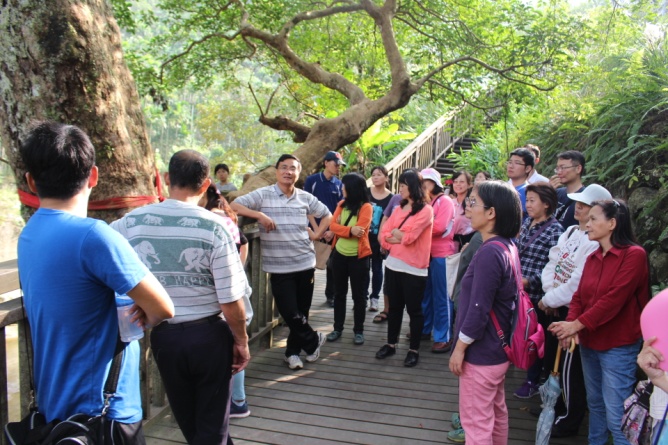 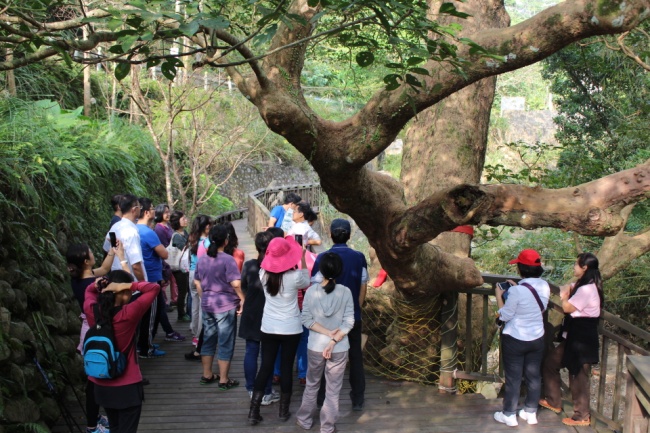 來甲老師解說當地文史來甲老師解說當地文史來甲老師解說當地文史